AANVRAAGFORMULIER VOOR WERKGROEPEN VOORLOPIGE ERKENNING SPECIALISATIE (FASE 1)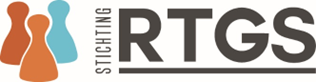 InleidingHet specialisatietraject bestaat uit twee fases. De richtlijnen voor fase 1 voor werkgroepen zijn reeds uitgewerkt door de Specialisatiecommissie (hierna: SC).Richtlijnen voor fase 2 voor de werkgroepen en de Toetsingscommissie/Toezichthouder die bepaalde taken toegewezen krijgen in het specialisatiesysteem, zijn nog in ontwikkeling. Fase 1In deze fase stellen werkgroepen, op basis van richtlijnen van de SC, een heldere omschrijving op van het specifieke werkterrein, en van de kennis en vaardigheden die het betreffende specialisatiegebied vraagt. Bij de omschrijving van de inhoudelijke criteria zal de werkgroep zich zoveel mogelijk baseren op wetenschappelijk onderzoek of op best practice-onderzoek. Ook doen de werkgroepen op basis van vooraf gestelde richtlijnen van de SC onderzoek naar een aantal andere factoren die mede bepalen of er sprake is van een specialisatiegebied.Alle onderzoeken, best practices en enquêteresultaten moeten als bijlage bij het aanvraagformulier gevoegd worden.De SC draagt er zorg voor dat niet meerdere werkgroepen op eenzelfde terrein van specialisatie actief zijn en waakt voor overlap tussen de verschillende specialistische werkgebieden. Werkgroepen hebben, na toestemming van de SC om te starten, 18 maanden de gelegenheid om een specialisatie definitief erkend te krijgen (wat inhoudt dat fase 1 én 2 doorlopen moeten zijn).De SC beoordeelt aan de hand van vooraf opgestelde richtlijnen of een specialisatie voorlopig erkend kan worden (fase 1). Bij het besluit om door te willen groeien naar een erkende specialisatie moeten alle, door de aanvragers aangeleverde, mogelijke knelpunten in beschouwing worden genomen.Hieronder staat beschreven welke informatie een werkgroep bij de SC moet indienen in fase 1, zodat de SC kan beoordelen of de specialisatie voorlopig erkend kan worden. En men door kan stromen naar fase 2 voor een definitieve erkenning.
AVG
In het kader van het specialisatietraject worden door het RTGS de volgende persoonsgegevens verwerkt:a) voor- en achternaam, geboortedatum
b) adresgegevens, eventueel postadresc) telefoonnummer(s), e-mailadres(sen)d) nummer RTGSHet RTGS verwerkt de gegevens conform de eisen van de AVG. 
Door invulling en inzending van dit formulier gaat u akkoord met het privacy statement van het RTGS en geeft u expliciet toestemming in de zin van artikel 6 lid 1 sub a van de AVG voor het verwerken van uw persoonsgegevens in het kader van dit specialisatietraject. U kunt deze toestemming te allen tijde intrekken. Indien u echter bepaalde gegevens niet aan ons verstrekt of niet door ons laat verwerken, kunnen wij uw aanvraag niet in behandeling nemen.
AANVRAAGFORMULIER VOORLOPIGE ERKENNING SPECIALISATIE FASE 11.    Naam van de werkgroep (specialisatie vermelden)2.    Zijn er, na goedkeuring van de startaanvraag, nog wijzigingen in de samenstelling van de werkgroep? Zoja, voeg het cv toe van eventuele nieuwe leden.3.   Een specialisatie heeft altijd betrekking om een complexe tolksetting. Onderbouw waarom jullie specialisatiegebied een complexe tolksetting is. 
Complexe tolksettings zijn settings waarin: weinig routine is en/of er sprake is van niet-voorzienbare situaties en/of er onder tijdsdruk getolkt moet worden waardoor er weinig tijd is om af te stemmen tussen partijen over betekenissen en wederzijdse begrip?Onderbouw het antwoord met solide argumenten bij voorkeur (mede) aan de hand van (wetenschappelijk) onderzoek en best practices waarin bovenstaande criteria onderzocht zijn/besproken worden.4.   Op basis van welk criterium/welke criteria is hier, volgens de werkgroep, sprake van een specialisatie?
SettingDoelgroepFunctie Andere relevante factoren Toelichting:       (a) Een setting refereert aan de tijd, plaats en omstandigheden waarin getolkt moetworden en de gehele context waarin dit plaatsvindt. Ook refereert setting aan deachtergrond en karakteristieke elementen van de betrokken partijen. Er moet sprake zijn van een unieke set van factoren en overwegingen die van invloed zijn op de uitoefening van het beroep. 
(b/c/d) Specialisatie kan echter ook geclassificeerd worden aan de hand van andere criteria zoals doelgroep, functie (zoals bijvoorbeeld Tolken op afstand) of andere relevante factoren.       Onderbouw de keuze met solide argumenten en bij voorkeur (wetenschappelijk) onderzoek.5.   Is er onder tolkgebruikers en tolken behoefte aan deze specialisatie?Onderbouw het antwoord bij voorkeur aan de hand van enquête-onderzoek en/of (wetenschappelijk) onderzoek.6.   Wat is de omvang van de doelgroep en wat is de te verwachten groei of afname?Onderbouw het antwoord bij voorkeur aan de hand van (enquête-) onderzoek en/of (wetenschappelijk) onderzoek.7.   Hoeveel tolken willen zich op dit gebied specialiseren?Onderbouw het antwoord bij voorkeur aan de hand van (enquête-) onderzoek.8.    In welke mate is er sprake van specificiteit van kennis en vaardigheden die het betreffende gebied vraagt en van complexiteit?Onderbouw het antwoord bij voorkeur aan de hand van (wetenschappelijk) onderzoek en best practices.9.   Over welke (diepgaande) kennis van de specialisatiesetting waarbinnen het tolken plaatsvindt, moet de tolk die zich wil specialiseren beschikken, volgens de werkgroep?
Onderbouw het antwoord bij voorkeur aan de hand van (wetenschappelijk) onderzoek en best practices.11.  Heeft de werkgroep feedback, op de bevindingen en uitwerkingen van de werkgroep, gevraagd van de doven-/slechthorenden-gemeenschap, de NBTG-leden/NSV-leden en andere relevante stakeholders?
Wat was de feedback?12.  Op basis van welke argumenten en afwegingen zijn de leden van de werkgroep   onderling tot een consensus gekomen over de criteria voor specialisatie?BIJLAGEN:-     Voeg alle enquêteresultaten, (wetenschappelijke) onderzoeken en verslagen van best practices toe.-     Vermeld in de titel van de bijlagen bij welke vraag/antwoord de bijlage hoort.